Автор: Гуник Ольга ПетровнаДолжность: учитель технологииУчреждение: МБОУ «СОШ №14» НГОНаименование материала: конспект урока по теме: «Профессиональная карьера», 11 класс.раздел «Профессиональное самоопределение и карьера».Тип урока: комбинированный с использованием ИКТ.Формы организации познавательной деятельности: фронтальная, парная, индивидуальная.Оборудование: компьютер, мультимедийный проектор, презентация к уроку.Цели урока:Образовательные:познакомить учащихся с понятиями «карьера», «профессиональная карьера». «карьеризм», «призвание», «успех»;продолжить формирование навыков профессионального самоопределения; в ходе беседы-диспута выявить, что влияет на успешную профессиональную карьеру.Воспитательные:содействовать трудовому воспитанию учащихся;влиять на профессиональное самоопределение;воспитывать усидчивость, умение преодолевать трудности, аккуратность при выполнении заданий, силы воли, настойчивости, упорства; добиваться систематического выполнения домашнего задания, посильности заданий, не допускающих перегрузки;воспитание воли, умения преодолевать трудности, познавательной активности и самостоятельности, настойчивости;воспитание интереса к предмету, к учению;формировать потребность в постоянном самообразовании.Развивающие: развивать стремление учащихся в достижении определенных успехов в профессиональной деятельности.Планируемые образовательные результаты (личностные, метапредметные, предметные):Личностные результаты:- формирование мотивации к изучению блока «Профессиональное самоопределение и карьера» и целенаправленной познавательной деятельности системы значимых и межличностных отношений, умение ставить цели и строить жизненные планы; формирование готовности и способности к самообразованию, саморазвитию, самовоспитанию и самообразованию на протяжении всей жизни, самостоятельному и независимому определению жизненных целей и выбору будущей профессии; формирование коммуникативной компетенции;Метапредметные результаты:- умение ставить перед собой цели и определять задачи, решение которых необходимо для достижения поставленных целей, планировать последовательные действия, прогнозировать результаты работы, анализировать итоги деятельности, делать выводы, вносить коррективы, определять новые цели и задачи на основе результатов работы;- развитие исследовательских учебных действий, включая навыки работы с информацией (извлекать информацию из различных источников, анализировать, систематизировать, представлять различными способами);- развитие смыслового чтения, выделять основную мысль, главные факты, устанавливать логическую последовательность фактов;- умение оценивать правильность выполнения учебной задачи, собственные возможности ее решения;- осуществление самонаблюдения, самоконтроля, самооценки в процессе.Предметные результаты:- знать смысл понятий «профессиональная карьера», «карьеризм», «призвание», «успех»;- уметь оперировать этими понятиями; продолжить формировать навыки профессионального самоопределения учащихся; уметь работать с информацией по предложенной теме, осуществлять анализ и синтез текстового материала, уметь публично представлять свои результаты работы, уметь оценивать свои способности и готовность к труду в конкретной предметной области.Структура урока:Оргмомент - 1минута.Постановка цели и задач урока. Мотивация учебной деятельности учащихся – 1 минута.Актуализация знаний, повторение изученного материала – 8 минут.Изучение нового материала – 8 минут. Практическая работа – 16 минут.а) работа с текстом – 3 минуты.б) просмотр видео, ответы на вопросы – 13 минут.Самостоятельная работа – 8 минут.Подведение итога урока, информация о домашнем задании, рефлексия – 3 минуты.Ход проведения:Организационный момент.Постановка цели и задач урока. Мотивация учебной деятельности учащихся.Актуализация знаний, повторение изученного материала.На прошлом уроке мы познакомились с видами профессионального образования. Вам необходимо пройти по ссылке, ввести свой логин и выполнить задание с выбором правильного ответа на сервисе Learning Apps/org.     Онлайн-игра «Скачки» по теме «Виды профессионального образования»Изучение нового материала (методы: рассказ, беседа, дискуссия).Наш разговор мы должны начать с определения понятия «карьера», для этого воспользуемся толковым словарем.Словарь. Карьера - быстрое достижение известности, успехов в служебной или какой-либо другой деятельности, материальной выгоды, благополучия.Карьера – французское слово вошло в русский язык в 30-40 годы Х1Х века, как конкурент слова «поприще» (область деятельности).Карьера – актуальное и популярное сегодня понятие. При этом разные люди вкладывают в это понятие разное содержание. Для кого-то «сделать карьеру» - значит получить определенную должность, статус в обществе. Для другого, важнее материальная сторона, высокий заработок. Третий может посчитать, что самое важное – быть хорошим специалистом, профессионалом в своем деле, прав каждый по-своему, прав в отношении именно своей карьеры. Карьера – понятие индивидуальное, невозможно дать универсальный рецепт успешности. В каком направлении расти и чего достигать – каждый решает для себя сам.Как вы думаете, что такое профессиональная карьера? (ответы учащихся)Обратимся к словарю с тем, чтобы подтвердить или опровергнуть ваши предположения.Словарь: Профессиональная карьера – это активное достижение человеком успехов в профессиональной деятельности.Различают вертикальную и горизонтальную карьеру.Вертикальная карьера – должностной рост, продвижение по служебной лестнице.Горизонтальная карьера – рост профессионального мастерства.Вопросы для беседы:Скажите, что лучше для человека продвижение по вертикали или горизонтали при профессиональной карьере?Почему вы так считаете?А могут ли, находиться в какой-то взаимной связи должностной рост и мастерство?Правильно ли утверждение, что если есть мастерство, то должность приложится?Очень часто параллельно с понятием «карьера» проходит такое понятие как «карьеризм».Обратимся к словарю:Словарь: Под карьеризмом понимается получение материальных благ, выгод, власти, наград явно незаслуженных или нечестным образом полученных (взятка, лесть, обман, шантаж).Как вы считаете, карьеризм — это хорошо или плохо?Профессиональная карьера тесно связана с профессиональным становлением и мастерством. Этапы профессионального становленияВыбор профессии в соответствии со своими способностями должен быть сделан к моменту окончания школы. Выпускник школы далее приобретает профессиональное образование – профессиональную обученность. И уже в процессе профессиональной деятельности формируется профессиональная компетентность – глубокое знание дела и свободное владение содержанием профессионального труда. Следующая степень профессионального становления личности – профессиональное мастерство – это высший уровень овладения профессиональной деятельностью. Профессиональное мастерство не сводится только к профессиональным знаниям, умениям и навыкам. Процесс овладения мастерством есть одновременно и процесс формирования личности человека, его интересов, нравственных ценностей и идеалов. Качество профессионального мастерства предполагает элемент профессионального творчества.       Профессиональное творчество – это создание человеком нового, оригинального продукта в ходе профессиональной деятельности. Наиболее ярко профессиональное творчество проявляется в изобретательстве и рационализаторстве.На профессиональную карьеру человека большое влияние оказывает уровень притязаний, т. е. уровень поставленной человеком цели или очередного достижения.Уровень притязаний может быть заниженный, завышенный или реалистичный. Заниженный или завышенный уровень притязаний проявляется в выборе слишком легких или слишком трудных целей, в повышенной тревожности, неуверенности в своих силах и т.п. Люди, обладающие реалистическим уровнем притязаний, отличаются уверенностью в своих силах, настойчивостью в достижении цели, большей продуктивностью, критичностью. Влияние уровня притязаний на профессиональную карьеру человека представлено в таблице.Влияние уровня притязаний на профессиональную карьеруНесомненно, влияние призвания на профессиональную карьеру.Призвание человека – это внутренний голос, который зовет за собой. В словах “призвание”, “зовет”, “зов” – один и тот же корень. Призвание - склонность к тому или иному делу, профессии.Призвание – высший уровень профессиональной пригодности, который выражается в полном соответствии человека, требованиям профессиональной деятельности. Труд по призванию, кроме внешних достижений дает и внутреннее чувство удовлетворения процессом деятельности.Давайте прочтем высказывание великого педагога В.А. Сухомлинского о призвании и ответим на вопрос: «На какой основе может развиться и сформироваться призвание?»«Призвание – это маленький росточек таланта, превратившийся в крепкое могучее дерево на благоприятной почве трудолюбия. Найти своё призвание, утвердиться в нем – это источник счастья. Человек – господин своего призвания. Призванием становится интерес, помноженный на труд. Человек творец своего призвания» (В.А. Сухомлинский).Условия, на которых развивается призвание:Надо знать мир профессий, избираемую профессию, а для этого профессию надо изучить не только, теоретически, но и практически.Надо знать самого себя (интересы, склонности, особенности памяти, характера, здоровья и т.д.) В результате самопознания возникает профессиональное самосознание (образ «Я»).Влияние призвания на профессиональную карьеру выражается в следующем:Человек показывает высокие результаты трудаБыстро растет профессиональное мастерство, человек становится мастером своего делаСоответственно он получает большую оплату своего труда, другие социальные льготыУ человека возникает чувство удовлетворения результатами своего труда и самоуважениеУспех профессиональной карьеры зависит от многих факторов.Всё ли вам понятно? Ученики отвечают на вопросы учителя.Профессиональную карьеру можно и нужно планировать.Структура плана профессиональной карьеры может включать в себя следующие пункты:смысл и цель жизни;планируемая профессия (основной и запасные варианты), предполагаемое образование (содержание и уровень);профессиональное мастерство (разряд, класс, категория);предполагаемые должность, пост;желаемый размер оплаты труда;место проживания, жилищные условия.Первым пунктом в этом перечне стоит цель. Что это такое?Цель – это заранее запланированный результат, который человек должен получить в будущем в процессе осуществления той или иной деятельности.Практическая работа.а) Работа в группах, парах. Ученики знакомятся с текстом «Логинтюдное исследование в Йельском университете» (см Приложение), анализируют его, выделяют главное и делают вывод. («Логинтюдное исследование - метод, в котором изучается одна и та же группа людей в течение времени.) 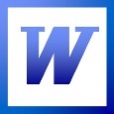 б) Ученики смотрят видео фрагмент (см презентацию) «Постановка жизненной цели как главный этап выбора будущей профессии» (вебинар Наталии Шеиной). Письменно отвечают на 3 вопроса, которые появляются на экране:Чего я хочу достичь в жизни?Как бы вы провели ближайшие 3 года при условии, что нет финансовых ограничений?Если бы вы узнали, что вас через 6 месяцев не станет, как бы вы прожили до этого дня?Жизненная цель на сегодняшний момент для старшеклассника – это мечта. Это должно быть то, что вам интересно, важно и это должно быть ваше. Возможно, что она есть в этом списке. Если нет, подумайте дома, чего бы вам действительно хотелось.  6. Самостоятельная работа. Вам необходимо пройти по ссылке, ввести свой логин и выполнить задание на сервисе Learning Apps/org, выбрав правильные ответы.Викторина с выбором правильного ответа «Подготовка к профессиональной деятельности»       7. Подведение итога урока, информация о домашнем задании, рефлексия.Домашнее задание. Составьте план своей будущей профессиональной карьеры.Рефлексия. - Сегодня мы узнали очень многое о том, как можно планировать свою профессиональную карьеру.-А какое впечатление на вас произвел сегодняшний урок? Для ответов можно воспользоваться методом незаконченных предложений (ответы детей)я понял, что…теперь я могу…я почувствовал, что…я приобрел…я научился…у меня получилось …меня удивило…урок дал мне для жизни…мне захотелось…на уроке мне понравилось……я хотел бы узнать еще……-Рада, что наш урок получился интересным и продуктивным, мы справились с поставленными задачами. Сегодня хорошо работали (имена учеников), они получают (озвучиваются оценки за урок). Благодарю всех за работу! Урок окончен.Образовательные ресурсы:Симоненко В.Д. учебник «Технология» 9 класс Москва Издательский центр «Вентана – Граф» 2002 с. 51- 53.Симоненко В.Д. учебник «Технология» 11 класс Москва Издательский центр «Вентана – Граф» 2002 с. 174- 177.Твоя профессиональная карьера / Под редакцией С.Н. Чистяковой. – М.: Просвещение, 2012.Технология: базовый уровень: 10-11 классы: учебник для учащихся образовательных учреждений / (В.Д. Симоненко, О.П. Очинин, Н.В. Матяш); под ред. В.Д. Симоненко.- М.: «Вентана – Граф», 2012 с. 224.Толковый словарь Ожегова.https://ru.wikipedia.org/wiki/Лонгитюдное_исследованиеhttps://www.youtube.com/watch?v=lfBhQXfqa1gТвоя профессиональная карьера / Под редакцией С.Н. Чистяковой. – М.: Просвещение, 2012.ПриложениеЛогинтюдное исследование в Йельском университетеВ 1953 году выпускникам Йельского университета задали 3 вопроса:Вы поставили себе цели?Вы записали свои цели?Есть ли у вас план, как достичь этих целей?Оказалось, что только 3% выпускников записали свои цели с планом их достижения. У 13% были цели, но они не были записаны. 84% сказали, что у них нет целей, и единственная их задача – «наслаждаться жизнью».В 1973 году (20 лет спустя) этих людей спросили вновь. У тех 13%, чьи цели были сформулированы, но не записаны, доходы были в среднем вдвое выше, чем доходы тех 84%, у кого не было целей. Но самое удивительное в том, что те 3%, которые записали цели и сформулировали план достижения этих целей, зарабатывали в 10 раз больше, чем объединенные доходы оставшихся 97% студентов этого курса.Задание. Проанализируйте текст, выделите главное и сделайте вывод по прочитанному тексту.Название этапа ПСРезультатВозрастной этапФормирование профессиональных намеренийВыбор профессииЮностьПрофессиональное обучениеПрофессиональная обученностьМолодостьВхождение в профессиюПрофессиональная компетентностьВзрослостьРеализация в самостоятельной трудовой деятельностиПрофессиональное мастерство и творчествоЗрелостьУровень притязанийХарактеристика человекаКарьераЗаниженныйНе уверен в себе, не верит в свои силы и возможности, часто испытывает тревогу и робость, придает большое значение неудачам.Не будет большого роста вертикальной карьеры (повышения в должности)ЗавышенныйСклонен преувеличивать свои возможности и способности.Не будет большого роста горизонтальной карьеры (повышения мастерства)РеалистичныйСклонен объективно оценивать свои личностные качества, способности и возможности.Будет обеспечен рост вертикальной и горизонтальной карьерыГруппы факторовСодержаниеЛичностныеПрофессиональное самоопределение, уровень притязаний, призвание, пол, возраст, образование, профессиональная компетентность, стаж работы, мастерствоСлужебно-производственныеОтрасль, продукция, территориальное расположение, рентабельность, масштабы предприятия, производственные функцииСоциально-экономическиеСпрос и предложение на рынке труда, конъюнктура, уровень оплаты труда, материальное стимулирование, социальная защита